Publicado en Madrid el 21/12/2020 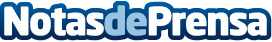 Ofi-Logic: "Las impresoras portátiles son las mejores para los comercios que se mueven"La productividad de las empresas son uno de los principales objetivos para conseguir el máximo rendimiento y beneficios. Pero esta productividad está estrechamente ligada a la tecnología que utiliza la empresa, ya que esta herramienta puede agilizar el trabajo de la empresa y la consecución de sus objetivosDatos de contacto:Ofi-Logic916 651 785Nota de prensa publicada en: https://www.notasdeprensa.es/ofi-logic-las-impresoras-portatiles-son-las Categorias: Hardware Emprendedores E-Commerce http://www.notasdeprensa.es